Draw the SKELETAL structural formula for the following organic compounds:1,3-dipropylcyclobutanecyclopentane1-ethyl,1,3,3-tripropylcyclobutane1,2-dimethylcyclopropane1,3-dipropylcyclodecane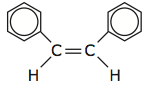 CycloalkanesCycloalkanesName: Date:Name: Date:1. 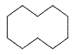 2.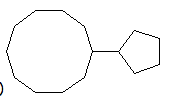 3.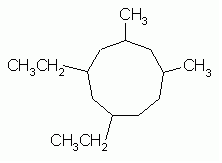 4.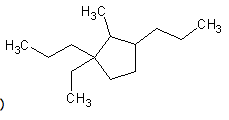 5.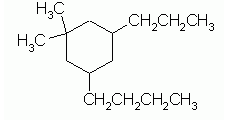 6.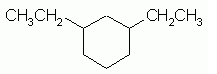 7.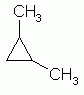 